                                           บันทึกข้อความ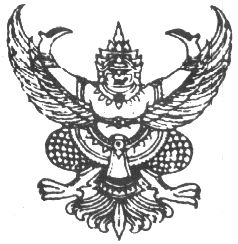 ส่วนราชการ     สำนักปลัด  เทศบาลตำบลสำโรงใหม่  โทร ๐ ๔๔๖๖ ๖๒๒๘ที่ บร ๕๕๘๐๑/    			          วันที่        ธันวาคม  2564เรื่อง    รายงานผลการดำเนินการตามโครงการลดการใช้พลังงาน  ประจำปีงบประมาณ พ.ศ.2564เรียน   นายกเทศมนตรีตำบลสำโรงใหม่สิ่งที่ส่งมาด้วย			ตามที่เทศบาลตำบลสำโรงใหม่  ได้มีมาตรการลดการใช้พลังงาน โดยมีวัตถุประสงค์เพื่อให้การลดใช้พลังงานของเทศบาลตำบลสำโรงใหม่เป็นไปอย่างมีประสิทธิภาพและเป็นรูปธรรม เกิดการปรับเปลี่ยนพฤติกรรมการใช้พลังงานอย่างคุ้มค่า และเกิดประโยชน์สูงสุด รวมถึงส่งเสริมการมีส่วนร่วม และสร้างความตระหนักรู้ถึงความสำคัญในการประหยัดพลังงานของบุคลากรทุกระดับ ทั้งนี้ ได้กำหนดให้เกิดการลดใช้พลังงานอย่างน้อยร้อยละ 10 ภายใต้มาตรการและแนวทางปฏิบัติดังนี้		1. การกำหนดมาตรการและแนวทางในการลดใช้พลังงาน ประกอบด้วย			1.1 มาตรการและแนวทางในการลดใช้พลังงานไฟฟ้า			1.2 มาตรการและแนวทางในการลดใช้พลังงานน้ำมันเชื้อเพลิง		2. การสร้างจิตสำนึกการมีส่วนร่วมของทุกฝ่ายในการลดการใช้พลังงาน			2.1 เชิญชวนให้ทุกคนมีส่วนร่วมในการลดใช้พลังงาน			2.2 แจกเอกสารเพื่อรณรงค์และประชาสัมพันธ์วิธีการลดใช้พลังงาน		ปีงบประมาณ พ.ศ. 2564 เทศบาลตำบลสำโรงใหม่ได้ดำเนินการตรวจสอบสภาพการใช้พลังงานในหน่วยงาน  ผ่านระบบ e – report (www.e-report.energy.go.th) จึงขอรายงานผลการใช้พลังงาน รายละเอียดปรากฏตามเอกสารที่แนบมาพร้อมนี้ 		 จึงเรียนเพื่อโปรดทราบ							    (นายมานะ  ละมูลจิตร)						   	      นักทรัพยากรบุคคล- ความเห็นหัวหน้าสำนักปลัด			- ความเห็นปลัดเทศบาลตำบลสำโรงใหม่  .......................................................................	  .................................................................................  .......................................................................	  ..................................................................................         (นางสาวนิดาภา  มิตรเจริญ)			     (นางสาวนิดาภา  มิตรเจริญ)              หัวหน้าสำนักปลัด				หัวหน้าสำนักปลัด  รักษาราชการแทน								     ปลัดเทศบาลตำบลสำโรงใหม่		    - ความเห็นนายกเทศมนตรี                       .......................................................................	                         .......................................................................	                                   (นายธนาวุฒิ  ศรีกิมแก้ว)                              นายกเทศมนตรีตำบลสำโรงใหม่รายงานผลการดำเนินการตามมาตรการลดการใช้พลังงาน ประจำปีงบประมาณ พ.ศ. 2564******************สถิติการใช้พลังงานไฟฟ้า เปรียบเทียบกับค่ามาตรฐานการใช้พลังงาน (ประจำเดือน ตุลาคม 2563 – เดือนสิงหาคม 2564)สถิติการใช้พลังงานน้ำมันเชื้อเพลิงในภาพรวม ปริมาณการใช้พลังงานไฟฟ้า ประจำเดือน ตุลาคม 2563 – เดือนกันยายน 2564น้อยกว่าค่ามาตรฐานการใช้พลังงาน ปริมาณการใช้พลังงานน้ำมันเชื้อเพลิง รายละเอียดดังตาราง		ตารางเปรียบเทียบค่ามาตรฐานการใช้พลังงาน และการใช้พลังงานจริง 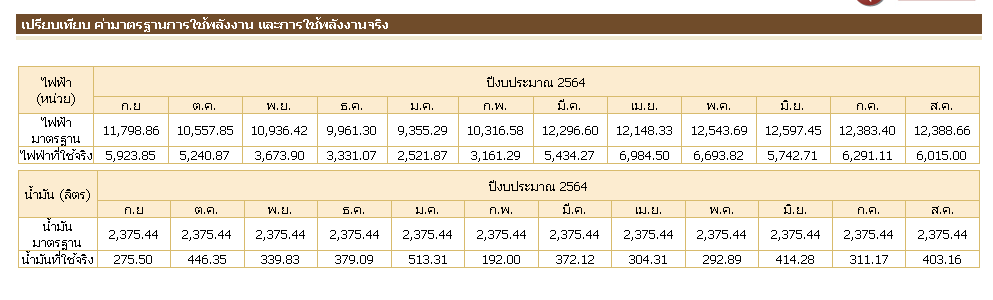 